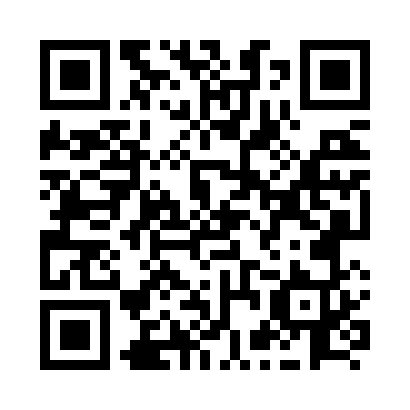 Prayer times for Sibleys Cove, Newfoundland and Labrador, CanadaMon 1 Jul 2024 - Wed 31 Jul 2024High Latitude Method: Angle Based RulePrayer Calculation Method: Islamic Society of North AmericaAsar Calculation Method: HanafiPrayer times provided by https://www.salahtimes.comDateDayFajrSunriseDhuhrAsrMaghribIsha1Mon3:075:071:066:359:0511:062Tue3:075:081:076:359:0511:063Wed3:085:081:076:359:0511:064Thu3:085:091:076:349:0411:065Fri3:085:101:076:349:0411:066Sat3:095:111:076:349:0411:057Sun3:095:121:076:349:0311:058Mon3:105:121:086:349:0211:059Tue3:105:131:086:349:0211:0510Wed3:115:141:086:339:0111:0411Thu3:115:151:086:339:0111:0412Fri3:125:161:086:339:0011:0413Sat3:135:171:086:328:5911:0414Sun3:135:181:086:328:5811:0315Mon3:155:191:086:318:5711:0116Tue3:175:201:096:318:5711:0017Wed3:195:211:096:318:5610:5818Thu3:205:221:096:308:5510:5619Fri3:225:231:096:298:5410:5420Sat3:245:241:096:298:5310:5221Sun3:265:261:096:288:5210:5022Mon3:285:271:096:288:5010:4823Tue3:315:281:096:278:4910:4624Wed3:335:291:096:268:4810:4425Thu3:355:301:096:268:4710:4226Fri3:375:321:096:258:4610:4027Sat3:395:331:096:248:4410:3828Sun3:415:341:096:238:4310:3629Mon3:435:351:096:238:4210:3430Tue3:455:371:096:228:4010:3131Wed3:475:381:096:218:3910:29